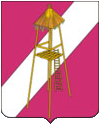 АДМИНИСТРАЦИЯ  СЕРГИЕВСКОГО СЕЛЬСКОГО ПОСЕЛЕНИЯ КОРЕНОВСКОГО  РАЙОНАПОСТАНОВЛЕНИЕ   16 апреля 2014 года			                                                             № 44ст.СергиевскаяО признании утратившим силу постановления администрации Сергиевского сельского поселения от 28.03.2011 № 44 «Об утверждении административного регламента администрации Сергиевского сельского поселения  Кореновского района по предоставлению муниципальной услуги  «Выдача технических условий присоединения к сетям инженерно-технического обеспечения и информации о плате за присоединение»В целью приведения  нормативных правовых актов администрации Сергиевского сельского поселения Кореновского района в соответствие с действующим законодательством,     п о с т а н о в л я ю:1. Признать утратившим силу постановление администрации Сергиевского сельского поселения от 28.03.2011 № 44 «Об утверждении административного регламента администрации Сергиевского сельского поселения Кореновского района по предоставлению муниципальной услуги «Выдача технических условий присоединения к сетям инженерно-технического обеспечения и информации о плате за присоединение».2. Настоящее постановление обнародовать в специально установленных местах для обнародования муниципальных правовых актов Сергиевского сельского поселения Кореновского района в установленном порядке.3.Контроль за выполнением настоящего постановления оставляю за собой.Постановление вступает в силу 4.  со дня его обнародования.Глава Сергиевского сельского поселения   Кореновского района                                                                   С.А.Басеев